ПРОЕКТ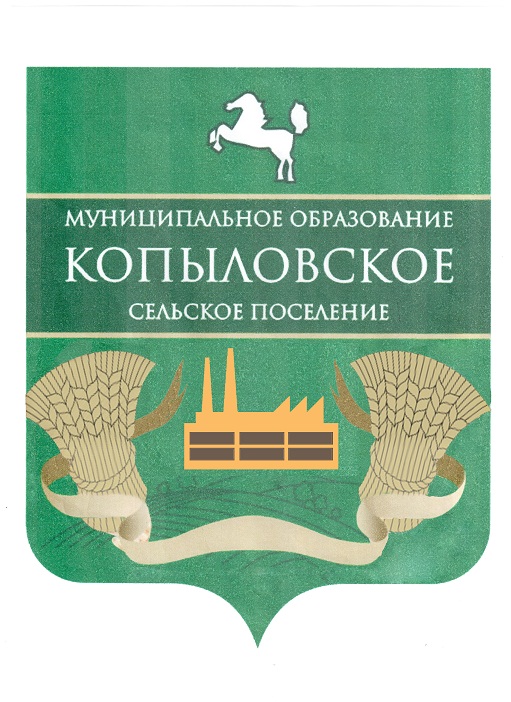 АДМИНИСТРАЦИЯ КОПЫЛОВСКОГО СЕЛЬСКОГО ПОСЕЛЕНИЯПОСТАНОВЛЕНИЕ «____» _____________20___г.                                 №_____Об установлении порядка оплаты и определения выкупной цены земельных участков, находящихся в муниципальной собственности муниципального образования «Копыловское сельское поселение», а также государственная собственность на которые не разграничена, ранее предоставленных на ином праве и на которых отсутствуют здания, строения, сооружения, либо предоставляемых вновь для ведения личного подсобного хозяйства, садоводства, огородничества, дачного хозяйства         Руководствуясь статьей 2 Федерального закона от 25.10.2001 №137-ФЗ «О введение в действие Земельного кодекса Российской Федерации», Федеральным законом от 06.10.2003 №131-ФЗ «Об общих принципах организации местного самоуправления в Российской Федерации», Законом Томской области от 15.12.2014 №189-ОЗ «О внесении изменений в Закон Томской области «О предоставлении и изъятии земельных участков в Томской области», на основании Устава муниципального образования «Копыловское сельское поселение»,ПОСТАНОВЛЯЮ:1. Установить порядок оплаты и определения выкупной цены земельных участков, находящихся в муниципальной собственности муниципального образования «Копыловское сельское поселение», а также государственная собственность на которые не разграничена, ранее предоставленных на ином праве и на которых отсутствуют здания, строения, сооружения либо предоставляемых вновь для ведения личного подсобного хозяйства, садоводства, огородничества, дачного хозяйства, согласно приложению.2. Опубликовать настоящее постановление в Информационном бюллетене Копыловского сельского поселения и разместить на официальном сайте муниципального образования «Копыловское сельское поселение» в сети Интернет  (http://kopilovosp.tomsk.ru/).3. Настоящее Постановление вступает в силу со дня официального опубликования.4. Контроль за исполнение данного постановления оставляю за собой.Глава поселения(Глава  Администрации)                                                                                А.А. КуринскийН.В.Пролубникова989488Приложение к постановлению АдминистрацииКопыловского сельского поселения  от ___________ № ______ПОРЯДОКоплаты и определения выкупной цены земельных участков, находящихся в муниципальной собственности муниципального образования «Копыловское сельское поселение», а также государственная собственность на которые не разграничена, ранее предоставленных на ином праве и на которых отсутствуют здания, строения, сооружения либо предоставляемых вновь для ведения личного подсобного хозяйства, садоводства, огородничества, дачного хозяйства.1. Продажа гражданам земельных участков, находящихся в муниципальной собственности муниципального образования «Копыловское сельское поселение», а также государственная собственность на которые не разграничена, ранее предоставленных им на ином праве и на которых отсутствуют здания, строения, сооружения либо предоставляемых им вновь для ведения личного подсобного хозяйства, осуществляется по цене, равной кадастровой стоимости земельного участка.2. Продажа гражданам земельных участков, находящихся в муниципальной собственности муниципального образования «Копыловское сельское поселение», а также государственная собственность на которые не разграничена, ранее предоставленных им на ином праве и на которых отсутствуют здания, строения, сооружения либо предоставляемых им вновь для садоводства, огородничества, дачного хозяйства осуществляется по цене, рассчитываемой в процентном отношении от кадастровой стоимости указанных земельных участков, если иное не предусмотрено законодательством Российской Федерации, в размере:2.1. 1% от кадастровой стоимости земельного участка – для граждан, включенных Администрацией Копыловского сельского поселения в списки граждан, нуждающихся в получении садовых, огородных и дачных земельных участков; 2.2. 15% от кадастровой стоимости земельного участка – для граждан, не указанных в п. 2.1. настоящего порядка. 3. Оплата стоимости земельных участков при их покупке осуществляется покупателем единовременно не позднее десяти календарных дней, с момента подписания  сторонами  договора  купли-продажи   земельного   участка   илиравным ежемесячным внесением платежа в срок, установленный договором купли-продажи, который не должен превышать 90 дней со дня заключения договора купли-продажи земельного участка, путем перечисления денежных средств на счет Администрации Копыловского сельского поселения.